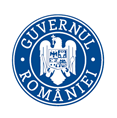 MINISTERUL SÃNÃTÃŢIIINSPECŢIA SANITARĂ DE STATStrada Cristian Popişteanu nr.1-3, 010024, Bucureşti, ROMANIATelefon: 021 / 3072557, email: iss@ms.roNr.		RAPORTreferitor la rezultatele activităţii desfăşurată de structurile de control în sănătate publică teritoriale pe luna OCTOMBRIE 2022În conformitate cu atribuţiile INSPECŢIEI SANITARE DE STAT prevăzute în OMS nr. 1115/2020 privind Regulamentul de organizare şi funcţionare al Ministerului Sănătăţii, precum şi a responsabilităţilor serviciilor de control în sănătate publică a direcțiilor de sănătate publice teritoriale reglementate prin OMS nr. 1078/2010 privind aprobarea regulamentului de organizare şi funcţionare şi a structurii organizatorice ale direcţiilor de sănătate publică judeţene şi a municipiului Bucureşti, cu modificările și completările ulterioare, vă transmitem informarea privind activitățile de control în sănătate publică, desfăşurate de către Serviciul de Control în Sănătate Publică, atât din cadrul Direcției de Sănătate Publică a Municipiului București, cât și de Serviciile de Control în Sănătate Publică din cadrul Direcțiilor de Sănătate Publică județene, aferentă lunii OCTOMBRIE 2022. Direcţiile de sănătate publică – Serviciile de Control în Sănătate Publică judeţene şi a Municipiului Bucureşti, prin inspectorii sanitari au efectuat controale privind produsele şi obiectivele cu impact asupra sănătăţii publice în domeniile de competenţă.Au fost efectuate un număr total de 7901 controale și 321 recontroale.Pentru nerespectarea normelor legale de igienă şi sănătate publică au fost aplicate un număr de 913 sancțiuni contravenționale, din care:- 468 avertismente; - 428 amenzi contravenţionale în valoare totală de 1.964.600 lei;- 13 decizii de suspendare a activităţii (4 DSP București, 3 DSP Neamț, 2 DSP Timișoara, 1 DSP Hunedoara, 1 DSP Giurgiu, 1 DSP Vaslui, 1 DSP Tulcea);- 4 decizii de retragere a autorizaţiei sanitare de funcţionare (4 DSP Vaslui);- 759 sesizări rezolvate;Controalele au fost efectuate pe următoarele domenii de activitate, după cum urmează:DOMENIUL NONALIMENTCapitolul I. UNITĂȚI SANITARE UNITĂȚI SANITARE CU PATURINr. total de controale – 141Nr. total sancțiuni - 67, din care:- nr. avertismente - 26- nr. amenzi – 41- total valoare amenzi – 166.800 leiNr. recontroale: 172Din care:a) Număr total controale integrale în spitale - 3b) Număr total de controale – 138din care:1) Secţii medicale Număr controale efectuate - 39Nr. total sancțiuni - 32, din care:- nr. avertismente - 10- nr. amenzi – 22- total valoare amenzi – 77.000 leiNereguli depistate:nerespectarea precauţiunilor universale şi a protocoalelor de lucru de către personalul medical şi auxiliar;nerespectarea de către personalul unităţii sanitare a protocoalelor şi procedurilor în privinţa actului medical;neefectuarea organizării activităţii de screening al pacienţilor în secţii de terapie intensivă şi în alte secţii cu risc pentru depistarea colonizărilor/infecţiilor cu germeni multiplurirezistenţi, în conformitate cu prevederile programului naţional de supraveghere şi control al infecţiilor asociate asistenţei medicale;nerespectarea în unităţile de alimentaţie publică şi colectivă, în cazul meselor organizate, a obligaţiei de a păstra câte o probă din fiecare fel de mâncare servit timp de 48 de ore în spatii frigorifice, în recipiente curate, acoperite şi etichetate;neasigurarea de lenjerie curată, dezinfectată, călcată şi schimbată de cel puţin două ori pe săptămână sau de câte ori este nevoie şi după fiecare pacient, precum şi nerespectarea circuitului acesteia;lipsa sau asigurarea în cantităţi insuficiente din/în dotarea unităţilor a produselor biocide şi a celor de curăţare;existenţa şi/sau utilizarea medicamentelor cu termen de valabilitate expirat;nerespectarea procedurii/ protocolului de lucru privind efectuarea operațiunilor de dezinfecție;nerespectarea atribuțiilor prevăzute în fișa postului și în procedurile operaționale în ceea ce privește supravegherea și efectuarea controlului ultim pretransfuzional;neasigurarea igienei corecte și eficiente a mâinilor personalului de îngrijire;Nr. recontroale: 252) Serviciul de primire-internare a bolnavilorNumăr controale efectuate - 2Nr. recontroale: 13) Serviciul de urgenţă UPU/CPU Număr controale efectuate – 4Nr. total sancțiuni - 1, din care:- nr. avertismente – 1Nereguli depistate:neconsemnarea în fișa UPU/CPU a tuturor informațiilor referitoare la demersuri/consultații de specialitate;Nr. recontroale: 44) Structura de spitalizare de zi Număr controale efectuate – 3Nr. total sancțiuni - 1, din care:- nr. amenzi – 1- total valoare amenzi – 2.000 leiNereguli depistate:nerespectarea precauţiunilor universale şi a protocoalelor de lucru de către personalul medical şi auxiliar;5) Blocul operator Număr controale efectuate – 5Nr. total sancțiuni - 6, din care:- nr. avertismente – 1- nr. amenzi – 5- total valoare amenzi – 38.000 leiNereguli depistate:nerespectarea precauţiunilor universale şi a protocoalelor de lucru de către personalul medical şi auxiliar;existenţa şi/sau utilizarea produselor biocide, dispozitivelor medicale de clasa II a) şi b), a reactivilor, a materialelor sanitare şi articolelor de unică folosinţă, a medicamentelor şi/sau substanţelor terapeutice cu termen de valabilitate expirat;necunoaşterea şi neaplicarea de către personalul auxiliar sanitar a tehnicilor şi procedurilor de curăţenie şi dezinfecţie;necunoaşterea şi neaplicarea de către personalul medico-sanitar a tehnicilor şi procedurilor de pregătire pentru sterilizare, depozitare şi transport al instrumentarului către locul de utilizare;lipsa de colaborare a personalului medico-sanitar din spitale la efectuarea anchetei epidemiologice şi la supravegherea focarului de infecţie asociată asistenţei medicale spitaliceşti cu specialişti din autoritatea de sănătate publică teritorială, precum şi neaplicarea măsurilor antiepidemice de împiedicare a răspândirii infecţiilor;nerealizarea trasabilității instrumentarului medical sterilizat;Nr. recontroale: 56) Serviciul de anestezie - terapie intensivă (ATI) Număr controale efectuate – 41Nr. total sancțiuni - 17, din care:- nr. avertismente – 9- nr. amenzi – 8- total valoare amenzi – 39.400 leiNereguli depistate:- utilizarea necorespunzătoare a formularelor pentru monitorizarea activităților de dezinfecție;neasigurarea igienei corecte și eficiente a mâinilor personalului de îngrijire;nerespectarea modului de colectare pe categorii a deșeurilor provenite din activitățile medicale;necunoaşterea şi neaplicarea de către personalul auxiliar sanitar a tehnicilor şi procedurilor de curăţenie şi dezinfecţie;nerespectarea precauţiunilor universale şi a protocoalelor de lucru de către personalul medical şi auxiliar;existenţa şi/sau utilizarea produselor biocide, dispozitivelor medicale de clasa II a) şi b), a reactivilor, a materialelor sanitare şi articolelor de unică folosinţă, a medicamentelor şi/sau substanţelor terapeutice cu termen de valabilitate expirat;neîndeplinirea măsurilor, a recomandărilor şi a termenelor stabilite de către persoanele împuternicite din cadrul autorităţii de sănătate publică teritoriale;Nr. recontroale: 1097) Laborator de analize medicale din structura unității sanitareNumăr controale efectuate – 7Nr. recontroale: 68) Serviciul (laboratorul) de explorări funcţionale şi alte investigaţii anatomofiziologice Număr controale efectuate – 1Nr. total sancțiuni - 3, din care:- nr. avertismente – 1- nr. amenzi – 2- total valoare amenzi – 4.000 leiNereguli depistate:nerespectarea precauţiunilor universale şi a protocoalelor de lucru de către personalul medical şi auxiliar;9) Serviciul de fizioterapie şi recuperare medicalăNumăr controale efectuate – 2Nr. total sancțiuni - 1, din care:- nr. amenzi – 1- total valoare amenzi – 2.000 leiNereguli depistate:nerespectarea protocolului complet de sterilizare în funcţie de metoda aplicată;Nr. recontroale: 110) Laboratorul de anatomie patologică şi prosecturăNumăr recontroale – 111) Farmacia unității sanitareNumăr controale efectuate – 112) Blocul alimentar (bucătărie) din structura unității sanitare Număr controale efectuate – 4Număr recontroale – 313) Spălătoria din structura unității sanitareNumăr controale efectuate – 2Număr recontroale – 214) Serviciul de sterilizareNumăr controale efectuate – 4Nr. total sancțiuni - 2, din care:- nr. avertismente – 2Nereguli depistate:nerealizarea trasabilității instrumentarului medical utilizat la nivelul cabinetelor;Număr recontroale – 315) Activitatea de supraveghere, prevenire și limitare a infecțiilor asociate asistenței medicale, conform Ordinului MS nr. 1101/2016Număr controale efectuate - 12Nr. total sancțiuni - 2, din care:- nr. avertismente – 1- nr. amenzi – 1- total valoare amenzi – 2.000 leiNereguli depistate:nerespectarea programului de supraveghere, prevenire și control al infecțiilor asociate asistenței medicale;Număr recontroale – 716) Deșeuri periculoaseNumăr controale efectuate – 11Nr. total sancțiuni - 2, din care:- nr. avertismente – 1- nr. amenzi – 1- total valoare amenzi – 2.400 leiNereguli depistate:neetichetarea corespunzătoare a cutiilor pentru colectarea deșeurilor rezultate din activitatea medicală;nerespectarea modului de colectare pe categorii, de depozitare, transport şi tratare a deşeurilor provenite din activităţile medicale;Număr recontroale – 5UNITĂȚI DE TRANSFUZIINr. total de controale –1Nr. recontroale: 4Din care:Unități de transfuzie sanguine din spitaleNr. controale efectuate – 1Număr recontroale – 4Capitolul II. UNITĂȚI SANITARE CU EXCEPȚIA SPITALELORNr. total controale efectuate – 940Nr. total sancțiuni - 311, din care:- nr. avertismente - 135- nr. amenzi – 169- total valoare amenzi – 886.800 leiDecizii de suspendare activitate: 7 (1 DSP Tulcea, 1 DSP Giurgiu, 1 DSP Timiș, 3 DSP București, 1 DSP Hunedoara) Retragere ASF: 4 (4 DSP Vaslui)Nr. recontroale: 74Din care:a) Nr. unități de asistență medicală primară Nr. total controale - 76Nr. total sancțiuni - 30, din care:- nr. avertismente - 16- nr. amenzi – 11- total valoare amenzi – 88.400 leiDecizii de suspendare: 3 (1 DSP Giurgiu, 1 DSP Tulcea, 1 DSP Timiș)Nereguli depistate:nerespectarea structurii funcționale prevăzute în autorizația sanitară de funcționare;neasigurarea circuitelor funcționale și a gestionării corecte a deșeurilor medicale periculoase;nerespectarea precauțiunilor universale și a protocoalelor de lucru de către personalul medical și auxiliar;existența și/sau utilizarea produselor biocide, a dispozitivelor medicale, a materialelor sanitare, medicamentelor, substanțelor terapeutice cu termen de valabilitate expirat;nerespectarea circuitelor funcționale din cadrul cabinetelor medicale și utilizarea necorespunzătoare a spațiilor anume destinate;nerespectarea normelor igienico-sanitare pentru cabinetele medicale;neetichetarea corespunzătoare a cutiilor pentru colectarea deșeurilor rezultate din activitatea medicală;păstrarea deșeurilor rezultate din activitatea medicală la nivelul cabinetului, la temperatură ambientală;neutilizarea produsele dezinfectante conform recomandărilor producătorului;neasigurarea cu apă potabilă şi neracordarea la reţeaua de canalizare a localităţii;neraportarea vaccinărilor şi revaccinărilor efectuate de unităţile sanitare;nerespectarea prevederilor privind confirmarea recepției vaccinurilor în RENV;nerespectarea circuitelor funcţionale din cadrul cabinetelor medicale şi utilizarea necorespunzătoare a spaţiilor anume desemnate;neasigurarea materialelor de curăţenie în cantităţi suficiente; neprezentarea angajaţilor din unităţile de orice fel la examinările medicale periodice, programate de angajator în colaborare cu medicul de medicina muncii, potrivit specificului fiecărui loc de muncă;Decizii de suspendare activitate: 1 (DSP Giurgiu)- cabinet consultații - starea igienico-sanitara necorespunzătoare cu paviment și pereți murdari și crăpați;- frigider - murdar și defect;- colectarea deșeurilor medicale solide se făcea necorespunzător, lipsă recipiente pentru colectarea acestora;- fișele de consultații ale pacienților se păstrau pe canapeaua de consultații în dezordine, aceasta neputând fi folosită;- lipsă produse dezinfectante pentru suprafețe;- sala de tratamente și grupurile sanitare – stare de igienă necorespunzătoare, nefuncționale;1 (DSP Tulcea)stare de igienă necorespunzătoare ( toate suprafețele neigienizate, pline de praf, medicamente și materiale sanitare depozitate necorespunzător, pline de praf și cu termen de valabilitate expirat, paviment necorespunzător cu suprafețe nelavabile și neigienizate, sala de tratamente nefuncțională fiind utilizată pentru depozitarea diverselor obiecte și materiale, inclusiv legume );neasigurare apă curentă caldă și rece;gestionare necorespunzătoare a deșeurilor rezultate în urma activităților medicale;lipsa termometrului în frigider și nemonitorizarea temperaturii acestuia;neasigurarea materialelor pentru efectuarea curățeniei;neasigurarea produselor biocide autorizate/înregistrate de Comisia Naţională pentru Produse Biocide;lipsă grup sanitar personal;grup sanitar pacienți, tip latrină, neutilizabil ( groapa supraplină, cabină degradată );1 (DSP Timiș)nerespectarea circuitelor funcționale din cadrul cabinetelor medicale și utilizarea necorespunzătoare a spațiilor anume destinate;nerespectarea normelor igienico-sanitare pentru cabinetele medicale;Nr. recontroale: 7b) Nr. unități de asistență medicală ambulatorie Nr. total controale - 62Nr. total sancțiuni - 3, din care:- nr. avertismente - 1- nr. amenzi – 2- total valoare amenzi – 8.000 leiNereguli depistate:neefectuarea sterilizării și păstrării sterilității instrumentarului, precum și a activităților conexe privind spălarea, decontaminarea, împachetarea și stocarea în cadrul cabinetelor medicale;neefectuarea controlului eficienţei sterilizării şi neîntocmirea documentaţiei necesare evidenţei sterilizării;Nr. recontroale: 4c) Nr. unități de asistență de medicină dentarăNr. total controale - 75Nr. total sancțiuni – 8, din care- nr. avertismente – 3- nr. amenzi – 4- total valoare amenzi – 45.000 leiDecizii de suspendare: 1 (DSP București)Nereguli depistate:absența autorizației sanitare de funcționare pentru obiectivul ce desfășoara activități cu risc pentru starea de sănătate a populației, supuse procedurii de autorizare sanitară;neefectuarea sterilizării şi păstrării sterilităţii instrumentarului, dispozitivelor şi materialelor sanitare la organizarea activităţilor propriu-zise de sterilizare, precum şi a activităţilor conexe privind spălarea, decontaminarea, împachetarea şi stocarea în cadrul cabinetelor medicale;nerespectarea precauţiunilor universale şi a protocoalelor de lucru de către personalul medical şi auxiliar;lipsa documentelor care atestă serviciile medicale acordate pacienţilor;neutilizarea etichetelor pentru asigurarea trasabilității instrumentarului medical;Decizii de suspendare activitate: 1 (DSP București)- funcționarea unității fară a deține autorizație sanitară;Număr recontroale – 6d) Nr.unități de asistență medicală de urgență prespitaliceascădin care:1) Nr. centre de permanență Nr. total controale – 12Nr. total sancțiuni - 6, din care- nr. avertismente – 4- nr. amenzi – 2- total valoare amenzi – 12.000 leiNereguli depistate:nemonitorizarea temperaturii la spațiul frig pentru depozitarea deșeurilor;nerespectarea în totalitate a măsurilor dispuse cu ocazia controalelor anterioare;neetichetetarea corespunzătoare a cutiilor pentru colectarea deșeurilor rezultate din activitatea medicală și păstrarea la nivelul cabinetului, la temperatură ambientală;neasigurarea baremului minim pentru medicamente, materiale sanitare și echipamente medicale;nerespectarea modului de colectare pe categorii, de depozitare, transport şi tratare a deşeurilor provenite din activităţile medicale;nerespectarea condiţiilor de depozitare temporară a deşeurilor provenite din activităţile medicale;Număr recontroale – 22) Nr. servicii de ambulanțăNr. total controale - 6Nr. total sancțiuni - 1, din care- nr. amenzi – 1- total valoare amenzi – 4.000 leiNereguli depistate:nerespectarea de către medicul/asistentul coordinator a protocoalelor și procedurilor stabilite în privința coordonării și monitorizării activității de intervenție;e) Nr. laboratoare de analize medicale Număr controale efectuate – 29Nr. total sancțiuni - 13, din care- nr. avertismente – 7- nr. amenzi – 6- total valoare amenzi – 24.400 leiNereguli depistate:neanunţarea autorităţii de sănătate publică teritorială cu privire la orice modificare intervenită în obiectul de activitate sau în structura spaţial funcţională a compartimentelor şi serviciilor din unităţile sanitare faţă de condiţiile de la data eliberării autorizaţiei sanitare;nerespectarea condițiilor de depozitare temporară a deșeurilor provenite din activitățile medicale;existenţa şi/sau utilizarea produselor biocide, dispozitivelor medicale de clasa II a) şi b), a reactivilor, a materialelor sanitare şi articolelor de unică folosinţă, a medicamentelor şi/sau substanţelor terapeutice cu termen de valabilitate expirat;lipsa sau asigurarea în cantităţi insuficiente din/în dotarea unităţilor a produselor biocide şi a celor de curăţare;neasigurarea, la nivelul compartimentului de microbiologie, a dotării minime obligatorii;Număr recontroale – 31f) Nr. unități de radiologie și imagistică medicală privateNumăr controale efectuate – 1g) Nr. societăți de turism balnear și de recuperareNumăr controale efectuate – 1h) Nr. unități de îngrijiri la domiciliuNumăr controale efectuate – 4Nr. total sancțiuni - 1, din care- nr. amenzi – 1- total valoare amenzi – 2.000 leiNereguli depistate:existența și/sau utilizarea produselor biocide, a dispozitivelor medicale, a materialelor sanitare, medicamentelor, substanțelor terapeutice cu termen de valabilitate expirat;i) Nr. unități de medico-socialeNumăr controale efectuate – 37Nr. total sancțiuni - 6, din care- nr. avertismente – 3- nr. amenzi – 3- total valoare amenzi – 8.500 leiNereguli depistate:- nerespectarea precauţiunilor universale şi a protocoalelor de lucru de către personalul medical şi auxiliar;- gestionarea necorespunzătoare a deşeurilor rezultate în urma activităţilor medicale;- lipsa personalului responsabil pentru activitățile specifice de prevenire a infectiilor asociate asistenței medicale;lipsa certificatelor de absolvire a cursurilor “Noțiuni fundamentale de igienă”;j) Nr. unități socio-medicale pentru vârstnici (cămine pentru bătrâni) Număr controale efectuate - 459Nr. total sancțiuni - 205, din care:- nr. avertismente – 83- nr. amenzi – 119- total valoare amenzi – 654.100 leiDecizii de suspendare: 3 (2 DSP București, 1 DSP Hunedoara)Retragere ASF: 3 (DSP Vaslui)Nereguli depistate:absenţa autorizaţiei sanitare de funcţionare pentru obiectivele ce desfăşoară activităţi cu risc pentru starea de sănătate a populaţiei, supuse procedurii de autorizare sanitarăneasigurarea apei curente în cabinetul medical;lipsă spațiu pentru prelucrarea preliminară a legumelor;depozitarea necorespunzătoare a alimentelor în bucătărie;lipsa certificatelor de absolvire a cursurilor “Noțiuni fundamentale de igienă”;neremedierea deficienţelor constatate cu ocazia efectuării controlului în domeniul sănătăţii publice şi care pot aduce atingere sănătăţii publice;neanunţarea autorităţii de sănătate publică teritorială cu privire la orice modificare intervenită în obiectul de activitate sau în structura spaţial funcţională a compartimentelor şi serviciilor din unităţile sanitare faţă de condiţiile de la data eliberării autorizaţiei sanitare;neîndeplinirea măsurilor, a recomandărilor şi a termenelor stabilite de către persoanele împuternicite din cadrul autorităţii de sănătate publică teritoriale;nedotarea grupurilor sanitare publice sau din unităţile de folosinţă publică cu materiale şi mijloace adecvate pentru igiena individuală a utilizatorilor, precum şi neîntreţinerea acestora în permanentă stare de curăţenie de către proprietar sau administrator. neasigurarea în orice unitate de folosinţă publică a lenjeriei curate, dezinfectate şi călcate, schimbată după fiecare persoană, precum şi nerespectarea circuitului acesteia;neasigurarea şi neutilizarea în unităţile de cazare a inventarului moale şi/sau a lenjeriei de pat necesare pentru persoanele cazate;neefectuarea reparaţiilor necesare bunei funcţionări a unităţilor de folosinţă publică;utilizarea produselor biocide neavizate conform legislaţiei sau cu termen de valabilitate expirat;neîntreţinerea de către proprietar sau administrator în stare de funcţionare şi curăţenie a instalaţiilor interioare de distribuţie a apei potabile şi de evacuare a apelor uzate din unităţile de folosinţă publică;neutilizarea corectă sau conform instrucţiunilor producătorului a produselor biocide şi/sau nepăstrarea acestora în condiţii care să prevină modificările fizico-chimice şi ale proprietăţilor biocide ale produselor;nerespectarea în unităţile de cazare a normelor de igienă privind schimbarea lenjeriei şi respectarea circuitului acesteia;lipsa sau asigurarea în cantităţi insuficiente din/în dotarea unităţilor a produselor biocide şi a celor de curăţare;neasigurarea apei reci şi calde curente în unităţi;nedotarea unităţilor de folosinţă publică cu grupuri sanitare accesibile publicului;gestionarea necorespunzătoare a deşeurilor rezultate în urma activităţilor medicale;neasigurarea cu dezinfectante, antiseptice şi decontaminante autorizate/înregistrate de Comisia Naţională pentru Produse Biocide şi/sau nefolosirea acestora conform instrucţiunilor de utilizare, la concentraţiile şi timpii de utilizare specificaţi de producător;nerespectarea modului de colectare pe categorii, de depozitare, transport şi tratare a deşeurilor provenite din activităţile medicale;nerespectarea duratei stocării temporare a deşeurilor medicale infecţioase în incintele unităţilor medicale, peste 48 de ore, cu excepţia situaţiei în care deşeurile sunt depozitate într-un amplasament prevăzut cu sistem de răcire care să asigure constant o temperatură mai mică de 4° C, situaţie în care durata depozitării poate fi de maximum 7 zile;lipsa documentelor care atestă serviciile medicale acordate pacienţilor;necunoaşterea şi neaplicarea de către personalul auxiliar sanitar a tehnicilor şi procedurilor de curăţenie şi dezinfecţie;nerespectarea precauţiunilor universale şi a protocoalelor de lucru de către personalul medical şi auxiliar;existenţa şi/sau utilizarea produselor biocide, dispozitivelor medicale de clasa II a) şi b), a reactivilor, a materialelor sanitare şi articolelor de unică folosinţă, a medicamentelor şi/sau substanţelor terapeutice cu termen de valabilitate expirat;reutilizarea articolelor şi materialelor sanitare de unică folosinţă;neefectuarea operaţiunilor de curăţenie şi/sau dezinfecţie a locurilor de muncă, utilajelor, ustensilelor, suprafeţelor de lucru şi a ambalajelor;nerespectarea în unităţile de alimentaţie publică şi colectivă, în cazul meselor organizate, a obligaţiei de a păstra câte o probă din fiecare fel de mâncare servit timp de 48 de ore în spatii frigorifice, în recipiente curate, acoperite şi etichetate;transportarea, depozitarea sau expunerea alimentelor sub formă de materii prime sau semifabricate, împreună cu produse finite, care se consumă fără prelucrare termică şi fără asigurarea condiţiilor corespunzătoare pentru fiecare categorie;nerespectarea obligaţiei privind verificarea zilnică a stării de igienă individuală şi de sănătate a angajaţilor, neconsemnarea acestei verificări, precum şi primirea în unitate a angajaţilor bolnavi sau convalescenţi de boli transmisibile;neasigurarea funcţionării în permanenţă a spaţiilor frigorifice din unităţile alimentare, neasigurarea controlului şi înregistrării temperaturii în aceste spaţii şi neîntreţinerea lor prin neefectuarea reparaţiilor, reviziilor şi a igienizării;recepţia şi introducerea în procesul de producţie sau de prelucrare a materiilor prime şi auxiliare, semifabricate sau finite, necorespunzătoare şi fără documentele care atestă că sunt sigure pentru consumul uman;nerespectarea măsurilor prevăzute de normele de igienă privind prepararea, păstrarea, depozitarea, transportul şi servirea produselor alimentare;neefectuarea în unităţile alimentare a operaţiunilor de curăţenie şi dezinfecţie, precum şi neasigurarea dotării şi aprovizionării unităţii alimentare cu utilaje, ustensile şi materiale specifice pentru curăţenie şi dezinfecţie;neasigurarea de către angajatori din orice domeniu de activitate, public şi privat, a examinărilor medicale, prin medicii de medicina muncii, la angajare, la reluarea muncii, la schimbarea locului de muncă şi a controlului medical periodic al lucrătorilor;nerespectarea ritmicităţii acţiunilor de combatere a insectelor şi rozătoarelor vectoare şi producătoare de disconfort în unităţi de orice tip;neasigurarea circuitelor funcționale și a gestionării corecte a deșeurilor medicale periculoase;Decizii de suspendare activitate: 1 (DSP București) - lipsa autorizației sanitare de funcționare;1 (DSP București) - nerespectarea structurii funcționale prevăzută în anexa la Autorizația Sanitară de Funcționare;- nu există spațiu autorizat pentru activitatea de spălătorie( spălarea lenjeriei se efectuează la mașini de spălat de uz casnic amplasate în grupurile sanitare);- neasigurarea de către angajator a examinărilor medicale prin medicina muncii;- neasigurarea gestionării corecte a deșeurilor medicale periculoase rezultate din activitatea cabinetului medical;1 (DSP Hunedoara) - starea igienico-sanitară a imobilului este necorespunzătoare, respectiv o parte din camerele de cazare sunt supraaglomerate;- s-a constatat lipsa spaţiilor de depozitare pentru produse biocide și de curățenie, materiale și ustensilelor de curăţenie; - produsele biocide erau în cantităţi insuficiente; - o parte din pavimente erau degradate în zona grupurilor sanitare şi în zonele de trecere către camere (praguri); - oficiul alimentar era impropriu, fără circuite funcționale. Nu se păstrau probe din alimentele servite. Frigiderele pentru depozitarea alimentelor sunt degradate și prezintă porțiuni ruginite, fără grafice de monitorizare;- spalătoria unității funcționează în condiții improprii şi nu se respectă circuitele funcţionale;- lipsă oficiu de păstrare a lenjeriei curate;- nu s-a putut face dovada efectuării controlului medical periodic şi a cursului de însușire a noţiunilor fundamentale de igienă pentru personalul unităţii; - nu s-a putut face dovada efectuării lucrărilor DDD;- pentru beneficiari, se efectuează sevicii medicale prestate de un medic și un asistent medical, care nu au putut prezenta avizele de liberă practică;- nu se pot prezenta fişele de monitorizare zilnică a beneficiarilor; - la nivelul unității nu se asigura spațiu frigorific pentru depozitarea temporară a deșeurilor medicale;- personalul medical al unității nu respectă prevederile legale privind gestionarea deșeurilor medicale rezultate din activitățile medicale;Retragere ASF: 3 (DSP Vaslui) - structura funcțională descrisă în anexa A.S.F. nu corespunde cu spațiile identificate în timpul inspecției;Număr recontroale – 22k) Centre socio-medicale ale ANPHNumăr controale efectuate – 170Nr. total sancțiuni - 38, din care:- nr. avertismente – 18- nr. amenzi – 20- total valoare amenzi – 40.400 leiRetragere ASF: 1 (DSP Vaslui)Nereguli depistate:neanunţarea autorităţii de sănătate publică teritorială cu privire la orice modificare intervenită în obiectul de activitate sau în structura spaţial funcţională a compartimentelor şi serviciilor din unităţile sanitare faţă de condiţiile de la data eliberării autorizaţiei sanitare;nerespectarea ritmicității pentru efectuarea operațiunilor de dezinsecție și deratizare;- nemonitorizarea calității apei distribuite în centru (examen fizico-chimic și microbiologic) la un laborator înregistrat la Ministerul Sănătății; - neinstituirea zonei de protecție în jurul puțului care alimentează unitatea cu apă; - neefectuarea acțiunilor de dezinsecție la 3 luni și a celor de deratizare la 6 luni și ori de câte este nevoie;- lipsa plaselor de protecție împotriva pătrunderii insectelor la ferestre și la ușile care se deschid în afară;- nedotarea grupurilor sanitare cu suficiente obiecte sanitare raportat la numărul de beneficiari; - nu se asigură spații pentru igienizarea și păstrarea ustensilelor de curățenie, neinscripționarea ustensilelor de curățenie; - neamenajarea corespunzătoare a unui spațiu pentru călcarea lenjeriei; lipsa unor dulapuri închise pentru depozitarea lenjeriei curate și călcate;- nedotarea centrului cu mobilier pentru depozitarea hainelor beneficiarilor;- neinstruirea personalului cu modul de folosire al substanțelor biocide;- neinstruirea personalului lucrător cu privire la modul corect de efectuare a operațiunilor de curățenie și dezinfecție a suprafețelor, la modul de utilizare a produselor biocide, a modului de colectare, spălare, dezinfecție a lenjerie;- cabinetul medical din structura centrelor nu este dotat cu recipienți corespunzători, în cantitate suficientă, pentru colectarea deșeurilor rezultate din activitatea medicală;- neasigurarea unui spațiu pentru stocarea temporară a deșeurilor rezultate din activitatea medicală;- neefectuarea controlului eficienţei sterilizării şi neîntocmirea documentaţiei necesare evidenţei sterilizării;- existenţa şi/sau utilizarea produselor biocide, dispozitivelor medicale de clasa II a) şi b), a reactivilor, a materialelor sanitare şi articolelor de unică folosinţă, a medicamentelor şi/sau substanţelor terapeutice cu termen de valabilitate expirat;- neefectuarea reparaţiilor necesare bunei funcţionări a unităţilor de folosinţă publică;- neefectuarea sterilizării şi păstrării sterilităţii instrumentarului, dispozitivelor şi materialelor sanitare la organizarea activităţilor propriu-zise de sterilizare, precum şi a activităţilor conexe privind spălarea, decontaminarea, împachetarea şi stocarea în cadrul cabinetelor medicale;- nerespectarea condiţiilor de depozitare temporară a deşeurilor provenite din activităţile medicale;- neutilizarea corectă sau conform instrucţiunilor producătorului a produselor biocide şi/sau nepăstrarea acestora în condiţii care să prevină modificările fizico-chimice şi ale proprietăţilor biocide ale produselor;- nerespectarea precauţiunilor universale şi a protocoalelor de lucru de către personalul medical şi auxiliar;- depozitarea necorespunzătoare a produselor alimentare şi a ambalajelor în alte spaţii decât cele prevăzute în acest sens;- neefectuarea operaţiunilor de curăţenie şi/sau dezinfecţie a locurilor de muncă, utilajelor, ustensilelor, suprafeţelor de lucru şi a ambalajelor;Retragere ASF: 1 (DSP Vaslui) - structura funcțională descrisă în anexa A.S.F. nu corespunde cu spațiile identificate în timpul inspecției;Număr recontroale – 2l) Cabinete de tehnică dentară/laboratoare de tehnică dentară Număr controale efectuate – 4m) Cabinete de optică medicalăNumăr controale efectuate – 4Capitolul III) UNITĂȚI DE ÎNVĂȚĂMÂNTNr. total controale unități învățământ - 625Nr. total sancțiuni - 84, din care:- nr. avertismente – 60- nr. amenzi – 23- total valoare amenzi - 94.500 leiDecizii de suspendare activitate: 1 (1 DSP Neamț)Nr. recontroale - 33Din care:1). Unități pentru antepreșcolari Nr. controale efectuate – 152) Unități pentru preșcolariNr. controale efectuate - 214Nr. total sancțiuni - 20, din care:- nr. avertismente – 18- nr. amenzi – 2- total valoare amenzi – 13.000 leiNereguli depistate:absenţa autorizaţiei sanitare de funcţionare pentru obiectivele ce desfăşoară activităţi cu risc pentru starea de sănătate a populaţiei, supuse procedurii de autorizare sanitară;gestionarea necorespunzătoare a lenjeriei; lipsă personal medical; neavizarea şi neaprobarea meniului elaborat pentru copiii şi tinerii din unităţile de învăţământ preuniversitar de stat şi particulare, inclusiv taberele, centrele de vacanţă, unităţile ce asigură servicii similare şi unităţile destinate găzduirii elevilor după terminarea programului şcolar, de către un cadrul medical şi conducătorul unităţii;nerespectarea în unitățile de alimentație publică și colectivă, în cazul meselor organizate,a obligației de a păstra câte o probă din fiecare fel de mâncare servit timp de 48 ore în spații frigorifice, în recipiente curate,acoperite și etichetate;lipsa certificatelor “Noțiuni fundamentale de igienă”, neasigurarea apei calde în regim continuu;neîntreţinerea permanentă a stării de curăţenie în unităţile de învățământ;Număr recontroale – 133) Unități de învățământ primar și gimnazial Nr. controale efectuate – 168Nr. total sancțiuni - 25, din care:- nr. avertismente – 20- nr. amenzi – 5- total valoare amenzi – 36.000 leiNereguli depistate:neîndeplinirea măsurilor, a recomandărilor şi a termenelor stabilite de către persoanele împuternicite din cadrul autorităţii de sănătate publică teritoriale;lipsă personal medical;lipsă asigurare asistență medicală;lipsa certificatelor de absolvire a cursurilor “Noțiuni fundamentale de igienă”;nerealizarea dezinsecţiei şi deratizării periodice;neasigurarea aprovizionării cu apă caldă potabilă la grupurile sanitare;nerespectarea de către conducătorii unităţilor pentru protecţia, educarea şi instruirea copiilor şi tinerilor, de către conducătorii autorităţilor publice locale, precum şi de către administraţiile taberelor pentru copii şi tineri a normelor de igienă specifice fiecărui obiectiv şi a condiţiilor referitoare la circuite funcţionale, cubajul minim de aer, microclimat, iluminat, mobilier, obiecte şi anexe sanitare, întreţinerea curăţeniei şi a altor asemenea cerinţe;neasigurarea de către angajatori din orice domeniu de activitate, public şi privat, a examinărilor medicale, prin medicii de medicina muncii, la angajare, la reluarea muncii, la schimbarea locului de muncă şi a controlului medical periodic al lucrătorilor;neefectuarea testelor de salubritate care sa ateste eficiența spălării veselei în mașina de spălat vase;neefectuarea, periodică sau după necesitate, a lucrărilor de igienizare şi revizuire a instalaţiilor, precum şi a lucrărilor de recondiţionare a clădirilor unităţilor de învăţământ, taberelor, centrelor de vacanţă, unităţilor ce asigură servicii similare şi a unităţilor destinate găzduirii elevilor după terminarea programului şcolar, destinate copiilor şi tinerilor;neasigurarea corespunzătoare a sălii de mese pentru servirea hranei;Număr recontroale – 94) Unități de învățământ licealNr. controale efectuate – 42Nr. total sancțiuni - 3, din care:- nr. avertismente – 1- nr. amenzi – 2- total valoare amenzi – 8.500 leiNereguli depistate:lipsă personal medical;nedotarea grupurilor sanitare publice sau din unităţile de folosinţă publică cu materiale şi mijloace adecvate pentru igiena individuală a utilizatorilor, precum şi neîntreţinerea acestora în permanentă stare de curăţenie de către proprietar sau administrator;lipsa certificatelor de absolvire a cursurilor “Noțiuni fundamentale de igienă”;Număr recontroale – 85) Unități de învățământ postlicealNr. controale efectuate – 16) Unități de învățământ superiorNr. controale efectuate – 24Nr. total sancțiuni - 1, din care:- nr. avertismente – 1Nereguli depistate:curățenie efectuată în mod superficial în locurile greu accesibile;7) Unități de învățământ specialNr. controale efectuate – 3Nr. total sancțiuni - 2, din care:- nr. avertismente – 1- nr. amenzi – 1- total valoare amenzi – 1.000 leiNereguli depistate:neefectuarea testelor de salubritate care sa ateste eficiența spălării veselei în mașina de spălat vase;neasigurarea de către angajatori din orice domeniu de activitate, public şi privat, a examinărilor medicale, prin medicii de medicina muncii, la angajare, la reluarea muncii, la schimbarea locului de muncă şi a controlului medical periodic al lucrătorilor;8) After school, before schoolNr. controale efectuate – 22Nr. total sancțiuni - 2, din care:- nr. amenzi – 2- total valoare amenzi – 8.000 leiNereguli depistate:neasigurarea de către angajatori din orice domeniu de activitate, public şi privat, a examinărilor medicale, prin medicii de medicina muncii, la angajare, la reluarea muncii, la schimbarea locului de muncă şi a controlului medical periodic al lucrătorilor;nerespectarea de către conducătorii unităţilor pentru protecţia, educarea şi instruirea copiilor şi tinerilor, de către conducătorii autorităţilor publice locale, precum şi de către administraţiile taberelor pentru copii şi tineri a normelor de igienă specifice fiecărui obiectiv şi a condiţiilor referitoare la circuite funcţionale, cubajul minim de aer, microclimat, iluminat, mobilier, obiecte şi anexe sanitare, întreţinerea curăţeniei şi a altor asemenea cerinţe;9) Unități de cazare (internate școlare, camine studentești)Nr. controale efectuate – 22Nr. total sancțiuni - 3, din care:- nr. avertismente – 3Nereguli depistate:neefectuarea corespunzătoare a operațiunilor de curățenie în locurile greu accesibile;neefectuarea corespunzătoare a operațiunilor de curățenie în grupurile sanitare;10) Blocuri alimentare din unitățile de învățâmântNr. controale efectuate – 41Nr. total sancțiuni - 5, din care:- nr. avertismente – 4Decizii de suspendare: 1 (DSP Neamț)Nereguli depistate:neurmărirea modului de pregătire a meniurilor pentru copiii din unităţile de învăţământ;neefectuarea lucrărilor de igienizare în blocul alimentar;Decizii de suspendare activitate: (DSP Neamț) – în unitățile pentru ocrotirea, educarea și instruirea copiilor și tinerilor se vor asigura condițiile de igienă necesare apărării, păstrării și promovării stării de sănătate, dezvoltării fizice și neuropsihice armonioase a acestora și prevenirii apariției unor îmbolnăviri;Conform Buletinelor de analize sanitare eliberate de Laboratorul de Diagnostic și Investigare în Sănătate Publică Neamț, din cele 10 probe de sanitație recoltate din blocul alimentar, 4 probe sunt neconforme la parametrii: bacterii coliforme, număr total germeni mezofili, enterobacteriaceae, mucegaiuri.Număr recontroale – 111) Unități de cateringNr. controale efectuate – 17Nr. total sancțiuni - 6, din care:- nr. avertismente – 2- nr. amenzi – 4- total valoare amenzi – 11.800 leiNereguli depistate:neetichetarea produselor alimentare, aditivilor, coloranţilor, suplimentelor alimentare, alimentelor cu destinaţie specială;nerespectarea măsurilor prevăzute de normele de igienă privind prepararea, păstrarea, depozitarea, transportul şi servirea produselor alimentare;punerea în consum a alimentelor care prezintă semne organoleptice de alterare evidente, miros şi gust străine de natura produsului sau pete de mucegai, cu excepţia mucegaiurilor selecţionate admise;nerespectarea obligaţiei privind verificarea zilnică a stării de igienă individuală şi de sănătate a angajaţilor, neconsemnarea acestei verificări, precum şi primirea în unitate a angajaţilor bolnavi sau convalescenţi de boli transmisibile;nerespectarea regulilor de igienă individuală în tot timpul programului de lucru de către personalul din sectorul alimentar;Număr recontroale – 212) Centre de plasament:Nr. controale efectuate – 56Nr. total sancțiuni - 17, din care:- nr. avertismente – 10- nr. amenzi – 7- total valoare amenzi – 16.200 leiNereguli depistate:lipsa certificatelor de absolvire a cursurilor “Noțiuni fundamentale de igienă”;lipsă contract cu firmă specializată pentru deșeuri medicale periculoase;nerespectarea ritmicității pentru efectuarea operațiunilor de dezinsecție și deratizare;lipsă amenajare spălătorie conform normelor de igienă;curățenie efectuată în mod superficial în locurile greu accesibile;depozitarea, chiar şi provizorie, a ambalajelor de transport ale produselor alimentare în condiţii care pot determina contaminarea sau impurificarea acestora;neefectuarea operaţiunilor de curăţenie şi/sau dezinfecţie a locurilor de muncă, utilajelor, ustensilelor, suprafeţelor de lucru şi a ambalajelor;neutilizarea corectă sau conform instrucţiunilor producătorului a produselor biocide şi/sau nepăstrarea acestora în condiţii care să prevină modificările fizico-chimice şi ale proprietăţilor biocide ale produselor;nedotarea grupurilor sanitare publice sau din unităţile de folosinţă publică cu materiale şi mijloace adecvate pentru igiena individuală a utilizatorilor, precum şi neîntreţinerea acestora în permanentă stare de curăţenie de către proprietar sau administrator;nerespectarea în unităţile de alimentaţie publică şi colectivă, în cazul meselor organizate, a obligaţiei de a păstra câte o probă din fiecare fel de mâncare servit timp de 48 de ore în spatii frigorifice, în recipiente curate, acoperite şi etichetate;nerespectarea măsurilor prevăzute de normele de igienă privind prepararea, păstrarea, depozitarea, transportul şi servirea produselor alimentare;neetichetarea corespunzătoare a cutiilor pentru colectarea deşeurilor medicale;lipsă frigider pentru păstrarea vaccinului şi a altor medicamente ce necesită frig;neînregistrarea completă în graficul de monitorizare a temperaturii din agregatele frigorifice din blocul alimentar;13) Nr. controale pe produs și meniu, conform Legii 123 Nr. controale efectuate – 11Număr recontroale – 1Capitolul IV. APĂ POTABILĂNr. total controale în domeniul apă potabilă: 891Nr. total sancțiuni - 13, din care:- nr. avertismente – 6- nr. amenzi – 7- total valoare amenzi – 45.000 leiNr. probe recoltate: 14Nr. probe corespunzătoare: 9Nr. probe necorespunzătoare fizico-chimic: 4Nr. probe necorespunzătoare bacteriologic: 1Nr recontroale: 5Din care:a) Instalații centrale - 8621. Nr. controale efectuate la producătorii și distribuitorii de apă Nr. controale efectuate - 19Nr. total sancțiuni - 11, din care:- nr. avertismente – 4- nr. amenzi – 7- total valoare amenzi – 45.000 leiNereguli depistate:distribuirea prin sistem public de apă fără autorizație sanitară de funcționare;neefectuarea de către producătorii/distribuitorii de apă potabilă a monitorizării de control sau efectuarea monitorizării de control de către laboratoare neînregistrate la Ministerul Sănătăţii pentru controlul oficial al calităţii apei potabile;neasigurarea conformării la parametrii de calitate a apei potabile;neasigurarea de către persoanele juridice care produc sau distribuie apă pentru consum uman a calităţii şi cantităţii apei potabile corespunzătoare cerinţelor, precum şi a transportului şi distribuirii acesteia în condiţii corespunzătoare;neasigurarea tehnologiilor de tratare a apelor de suprafaţă pentru apa furnizată pentru consum uman;darea în consum public ca apă pentru consum uman a apei care nu corespunde condiţiilor de potabilitate;Nr. probe recoltate - 7Nr. probe corespunzătoare – 4Nr. probe necorespunzătoare fizico-chimic – 2Nr. probe necorespunzătoare bacteriologic – 1Nr recontroale: 42 Nr. controale efectuate la distribuitorii de apăNr. controale efectuate - 33. Nr.controale la utilizatori (industrie, alimentație colectivă, alimentație publică, colectivități etc.) Număr controale efectuate – 840Nr. probe recoltate - 7Nr. probe corespunzătoare – 5Nr. probe necorespunzătoare fizico-chimic – 2b) Centre rezidentialeNr. controale efectuate – 22c) Instalații locale (fântâni publice)Nr. controale efectuate – 7Nr. total sancțiuni - 2, din care:- nr. avertismente – 2Nereguli depistate:neasigurarea protecției fântânilor;neefectuarea de măsuri privind refacerea calității apei la sursele publice;Nr recontroale: 1Capitolul V. TURISMNr. total unități de turism controlate: 49Nr. total sancțiuni – 3, din care:- nr. avertismente – 1- nr. amenzi – 2- total valoare amenzi – 1.800 leiNr recontroale: 2Din care:1) Unități de cazare hotelierăNr. controale efectuate – 32Nr. total sancțiuni – 2, din care:- nr. avertismente – 1- nr. amenzi – 1- total valoare amenzi – 800 leiNereguli depistate:- lipsa sau asigurarea în cantităţi insuficiente din/în dotarea unităţilor a produselor biocide şi a celor de curăţare;lipsa certificatelor de absolvire a cursurilor “Noțiuni fundamentale de igienă”;Nr recontroale: 12) Pensiuni turisticeNr. controale efectuate - 17Nr. total sancțiuni – 1, din care:- nr. amenzi – 1- total valoare amenzi – 1.000 leiNereguli depistate: neasigurarea şi nerespectarea măsurilor stabilite pentru protecţia sanitară a produselor alimentare şi consumatorilor la punctele fixe sau mobile de desfacere stradală a alimentelor şi băuturilor răcoritoare;Nr recontroale: 1Capitolul VI. TUTUNI. Număr produse de tutun controlateNumăr total de produse controlate: 5Capitolul VII. COSMETICENr. controale efectuate la unități de producere, importatori, distribuitori, unități de desfacere, unități de frizerie, coafură, manechiură, pedichiură, cosmetice, unitări de piercing și tatuaj, unități de întreținere corporală, alte unități din sectorul prestări servicii care folosesc produse cosmetice Nr. controale efectuate - 705Nr. total sancțiuni - 55, din care:- nr. avertismente – 32- nr. amenzi – 23- total valoare amenzi – 100.700 leiNr recontroale: 9Din care:1) Nr. controale efectuate la unități de producere produse cosmeticeNr. controale efectuate – 14Nr. total sancțiuni - 1, din care:- nr. amenzi – 1- total valoare amenzi – 3.000 leiNereguli depistate:nerespectarea prevederilor privind etichetarea produselor cosmetice; neefectuarea operaţiunilor de curăţenie şi/sau dezinfecţie a locurilor de muncă, utilajelor, ustensilelor, suprafeţelor de lucru şi a ambalajelor;2) Nr. controale efectuate la importatorii de produse cosmetice Nr. controale efectuate – 9Nr. total sancțiuni - 7, din care:- nr. amenzi – 7- total valoare amenzi – 32.000 leiNereguli depistate:lipsa notificării produsului cosmetic pe portalul CPNP;lipsa dosarului produsului cosmetic;nerespectarea obligativității persoanei responsabile de a transmite către Comisia Europeană informații înainte de a introduce produsul cosmetic pe piață;nerespectarea prevederilor privind etichetarea produselor cosmetice;3) Nr. controale efectuate la distribuitorii de produse cosmetice Nr. controale efectuate – 441Nr. total sancțiuni - 16, din care:- nr. avertismente – 12- nr. amenzi – 4- total valoare amenzi – 46.600 leiNereguli depistate:neasigurarea condițiilor corespunzătoare de depozitare;nerespectarea prevederilor privind etichetarea produselor cosmetice;comercializarea produselor cosmetice cu termen de valabilitate expirat;neigienizarea spațiilor de păstrare/depozitare produse cosmetice și neasigurarea aparaturii de verificare a temperaturii și umidității;comercializarea produselor cosmetice fără a respecta prevederile legale;nerespectarea instrucţiunilor şi recomandărilor privind manipularea, transportul, desfacerea şi depozitarea produselor cosmetice, care să permită menţinerea stabilităţii parametrilor calitativi şi a salubrităţii acestora;plasarea pe piaţă şi comercializarea unui produs biocid, cosmetic sau dispozitiv medical sub altă denumire şi altă încadrare decât cele date de legislaţia căreia i se supune;Nr recontroale: 74) Nr. controale efectuate la unități de frizerie, coafură, manechiură, pedichiură, cosmetice Număr controale efectuate - 103Nr. total sancțiuni - 5, din care:- nr. avertismente – 4- nr. amenzi – 1- total valoare amenzi – 3.000 leiNereguli depistate:nerespectarea prevederilor privind etichetarea produselor cosmetice;neefectuarea sau nepăstrarea înregistrărilor obligatorii în cadrul cabinetelor de înfrumuseţare corporală;lipsa certificatelor de absolvire a cursurilor “Noțiuni fundamentale de igienă”;Nr recontroale: 25) Nr. controale efectuate la unități de întreținere corporală Număr total controale – 2Nr. total sancțiuni - 1, din care:- nr. amenzi – 1- total valoare amenzi – 1.000 leiNereguli depistate:lipsa certificatelor de absolvire a cursurilor “Noțiuni fundamentale de igienă”;6) Nr. controale efectuate la alte unități din sectorul prestări servicii care folosesc produse cosmetice Număr total controale – 136Nr. total sancțiuni - 1, din care:- nr. avertismente – 1Nereguli depistate:nerespectarea prevederilor privind etichetarea produselor cosmetice;II. Nr. controale pe produse cosmetice:Nr. total produse controlate – 2357Nr. total sancțiuni - 24, din care:- nr. avertismente – 15- nr. amenzi – 9- total valoare amenzi – 15.100 leiRetragere de la comercializare – 272 produseDistrugere/Retur producător – 39 produseProbe recoltate – 139 produseNereguli depistate:comercializarea sau utilizarea produselor cosmetice cu termen de valabilitate expirat;nerespectarea instrucţiunilor şi recomandărilor privind manipularea, transportul, desfacerea şi depozitarea produselor cosmetice, care să permită menţinerea stabilităţii parametrilor calitativi şi a salubrităţii acestora;nemarcarea datei de deschidere a produsului cosmetic cu valabilitatea limitată, indicată prin perioada de după deschiderea acestuia, de către personalul cabinetelor de înfrumuseţare corporală care utilizează produsul respectiv;nerespectarea prevederilor privind etichetarea produselor cosmetice;comercializarea produselor cosmetice care nu îndeplinesc condițiile de punere pe piață;lipsa notificării produsului cosmetic pe portalul CPNP;neprezentarea în timpul controlului a notificării pe CPNP pentru produsele cosmetice;Nr recontroale: 2Capitolul VIII. BIOCIDE Nr. controale efectuate la producători, importatori, distribuitori, la utilizatori profesionali (unități sanitare, unități de învățământ, unități de turism, cabinete de înfrumusețare, etc) – 1629 controale, din care:Nr. total sancțiuni - 31, din care:- nr. avertismente – 15- nr. amenzi – 16- total valoare amenzi – 39.000 leiNr. recontroale - 6a) Nr. controale efectuate la producători Număr controale efectuate – 12Nr. total sancțiuni - 2, din care:- nr. avertismente – 2Nereguli depistate:neetichetarea produselor biocide conform actelor administrative de plasare pe piață;b) Nr. controale efectuate la importatoriNumăr controale efectuate – 2c) Nr. controale efectuate la distribuitoriNumăr controale efectuate – 19Nr. total sancțiuni - 6, din care:- nr. avertismente – 4- nr. amenzi – 2- total valoare amenzi – 12.000 leiNereguli depistate:- nerespectarea regimului produselor biocide;- plasarea pe piață a produselor biocide fără a fi însoțite de acte administrative;- neetichetarea corespunzătoare a produselor biocide;Nr. recontroale - 1d) Nr. total controale efectuate la utilizatori profesionali Număr controale efectuate – 15961) Nr. controale efectuate la utilizatori profesionali unități sanitare Număr controale efectuate – 504Nr. total sancțiuni - 9, din care:- nr. avertismente – 4- nr. amenzi – 5- total valoare amenzi – 9.600 leiNereguli depistate:utilizarea produselor biocide neavizate; nerespectarea regimului produselor biocide;existenţa şi/sau utilizarea produselor biocide, dispozitivelor medicale de clasa II a) şi b), a reactivilor, a materialelor sanitare şi articolelor de unică folosinţă, a medicamentelor şi/sau substanţelor terapeutice cu termen de valabilitate expirat;neutilizarea corectă sau conform instrucţiunilor producătorului a produselor biocide;lipsa sau asigurarea în cantităţi insuficiente din/în dotarea unităţilor a produselor biocide;Nr. recontroale - 52) Nr. controale efectuate la utilizatori profesionali unități de învățământ Număr controale efectuate – 379Nr. total sancțiuni - 2, din care:- nr. avertismente – 2Nereguli depistate:completarea deficitară a proceselor verbale de efectuare a operațiunilor de dezinfecţie, dezinsecţie, deparazitare şi deratizare;neutilizarea corectă sau conform instrucțiunilor producătorului a produselor biocide;3) Nr. controale efectuate la utilizatori profesionali unități de turism Număr controale efectuate – 314) Nr. controale efectuate la utilizatori profesionali cabinete de înfrumusețare Număr controale efectuate – 615) Nr.controale efectuate la alți utilizatori profesionali Număr controale efectuate – 621Nr. total sancțiuni - 6, din care:- nr. avertismente – 3- nr. amenzi – 3- total valoare amenzi – 3.600 leiNereguli depistate:utilizarea produselor biocide neavizate sau cu termen de valabilitate expirat;lipsa sau asigurarea în cantităţi insuficiente din/în dotarea unităţilor a produselor biocide şi a celor de curăţare;existenţa şi/sau utilizarea produselor biocide, dispozitivelor medicale de clasa II a) şi b), a reactivilor, a materialelor sanitare şi articolelor de unică folosinţă, a medicamentelor şi/sau substanţelor terapeutice cu termen de valabilitate expirat;nemonitorizarea în permanență a stațiilor de captare a rozătoarelor, plasate în unitate;completarea deficitară a proceselor verbale de efectuare a operațiunilor de dezinfecţie, dezinsecţie, deparazitare şi deratizare;lipsa certificatelor de absolvire a cursurilor “Noțiuni fundamentale de igienă”;Nr. produse biocide controlate – 1523Nr. produse conforme: 1492Nr. produse neconforme: 31Nr. total sancțiuni - 6, din care:- nr. amenzi – 6- total valoare amenzi – 13.800 leiRetragere de la utilizare: 14 produseCantitatea retrasă: 63,25 litri și 2 KgRetragere de la comercializare: 402 produseCantitatea retrasă: 374,7 litri și 0,48 KgDistrugere: 399 produseCantitatea distrusă: 197 litri Nereguli depistate:utilizarea produselor biocide neavizate sau cu termen de valabilitate expirat;comercializarea de produse pesticide în ambalaje neconforme cu avizul emis pentru produsul biocid în acest scop şi neînsoţite de instrucţiuni de folosire redactate în limba română;plasare pe piață a unui produs biocid fără aviz;Capitolul IX. DEȘEURI PERICULOASENr. total controale efectuate - 704Nr. total sancțiuni - 30, din care:- nr. avertismente – 19- nr. amenzi – 11- total valoare amenzi – 26.400 leiNr. recontroale - 51. Nr. total controale la producători mici, mijlocii, mari care efectuează colectare, depozitare deșeuri periculoaseDin care:a) Nr. controale la producători mici care efectuează colectare, depozitare deșeuri periculoase Număr controale efectuate - 515Nr. total sancțiuni - 28, din care:- nr. avertismente – 19- nr. amenzi – 9- total valoare amenzi –21.600 leiNereguli depistate:absenţa evidenţelor de gestionare a deşeurilor provenite din activităţile medicale la nivelul unităţilor medicale şi al celor care asigură transportul, tratarea şi incinerarea acestora;neasigurarea circuitelor funcţionale, precum şi a gestionării corecte a deşeurilor rezultate din activitatea medicală;nerespectarea duratei stocării temporare a deşeurilor medicale infecţioase în incintele unităţilor medicale, peste 48 de ore;nerespectarea modului de colectare pe categorii , de depozitare și de transport a deșeurilor medicale periculoase;neetichetarea corespunzătoare a cutiilor pentru colectarea deșeurilor rezultate din activitatea medicală și nu se predau firmei specializate în termenul prevăzut de legislație;durata stocării temporare a deșeurilor medicale periculoase depășește intervalul prevăzut de legislație;gestionarea necorespunzătoare a deşeurilor rezultate în urma activităţilor medicale;Nr. recontroale – 3b) Nr. total controale la producători mijlocii care efectuează colectare, depozitare deșeuri periculoase Număr controale efectuate – 167Nr. total sancțiuni – 2, din care:- nr. amenzi – 2- total valoare amenzi – 4.800 leiNereguli depistate: nerespectarea condiţiilor de depozitare temporară a deşeurilor provenite din activităţile medicale;	c) Nr. controale la producători mari care efectuează colectare, depozitare deșeuri periculoase Număr controale efectuate – 21Nr. recontroale – 22. Nr. controale la unități de neutralizare deșeuri periculoase (unități sanitare / societăți comerciale)Număr controale efectuate – 1Capitolul X. CABINETE DE INFRUMUSEȚARE ȘI SALOANE DE BRONZARENumăr controale efectuate - 81Nr. total sancțiuni - 19, din care:- nr. avertismente – 12- nr. amenzi – 7- total valoare amenzi – 27.100 leiNr. recontroale – 2a) Nr. controale la cabinete de înfrumusețare Număr controale efectuate – 80Nr. total sancțiuni - 19, din care:- nr. avertismente – 12- nr. amenzi – 7- total valoare amenzi – 27.100 leiNereguli depistate:	neîntreținerea și nefolosirea în permanentă stare de curățenie a echipamentului de lucru și protecție utilizat de personalul angajat în funcție de domeniul de activitate și reglementările legale;lipsa sau asigurarea în cantități insuficiente din/în dotarea unităților a produselor biocideși a celor de curățare;lipsa evidenței și a controlului eficienței sterilizării instrumentarului utilizat în cadrul cabinetelor de înfrumusețare corporală;folosirea în cabinetele de înfrumuseţare corporală a instrumentarului tăietor-înţepător fără sterilizare prealabilă;lipsa certificatelor de absolvire a cursurilor “Noțiuni fundamentale de igienă”;nemarcarea datei de deschidere a produsului cosmetic cu valabilitatea limitată, indicată prin perioada de după deschiderea acestuia, de către personalul cabinetelor de înfrumuseţare corporală care utilizează produsul respectiv;neasigurarea de către angajatori din orice domeniu de activitate, public şi privat, a examinărilor medicale, prin medicii de medicina muncii, la angajare, la reluarea muncii, la schimbarea locului de muncă şi a controlului medical periodic al lucrătorilor;Nr. recontroale – 2b)Nr. controale la saloane de bronzareNumăr controale efectuate – 1Capitolul XI. APA DE ÎMBĂIERENr. total controale și recontroale în zonele de îmbăiere neamenajate, în zonele de îmbăiere amenajate, la bazinele de înot, piscine, ștranduri – 3Nr. controale la bazinele de înotNumăr controale efectuate – 1Nr. probe de apă corespunzătoare - 4Nr. controale piscineNumăr controale efectuate – 2Nr. probe de apă corespunzătoare - 1Capitolul XII. MEDIUL DE VIAȚĂ A POPULAȚIEINumăr total controale 717Nr. total sancțiuni – 70, din care:- nr. avertismente – 42- nr. amenzi – 27- total valoare amenzi – 203.000 leiDecizii de suspendare activitate: 1 (DSP București)Nr. recontroale – 21Din care:a) Nr. controale zone de locuit Număr controale efectuate – 404Nr. total sancțiuni - 41, din care:- nr. avertismente - 26- nr. amenzi – 15- total valoare amenzi – 95.000 leiNereguli depistate:nerespectarea obiectului de activitate înscris în certificatul constatator sau în autorizaţia sanitară de funcţionare;nerespectarea recomandărilor inspectorilor sanitari cu ocazia verificărilor anterioare;nerespectarea de către persoanele fizice şi juridice a normelor de igienă care reglementează zonele de locuit sau nerespectarea condiţiilor impuse prin studiile de impact pentru diminuarea riscurilor, dacă activitatea unităţilor creează riscuri pentru sănătatea publică;nerespectarea distanţelor minime de protecţie sanitară stabilite prin normele de igienă referitoare la zonele de locuit;neremedierea deficienţelor constatate cu ocazia efectuării controlului în domeniul sănătăţii publice şi care pot aduce atingere sănătăţii publice;depozitarea direct pe sol a dejecţiilor animaliere de către operatorii economici, asociaţiile de locatari/proprietari sau persoanele fizice;neracordarea instalaţiei de canalizare interioară a locuinţelor de către proprietarii acestora la reţeaua publică de canalizare, acolo unde există reţea, sau neasigurarea colectării apelor uzate fecaloid-menajere în instalaţii proprii;neîndepărtarea apelor uzate menajere provenite de la locuinţele neracordate la un sistem de canalizare prin vidanjarea foselor septice proiectate, executate, amplasate, exploatate şi întreţinute conform normelor, precum şi deversarea lor în locuri neautorizate în acest scop;răspândirea neorganizată, direct pe sol sau în bazinele naturale, a apelor uzate menajere şi industriale şi/sau deversarea acestor ape în zona de protecţie sanitară a surselor şi instalaţiilor centrale de alimentare cu apă;neefectuarea operațiunilor de combatere a artropodelor şi rozătoarelor vectoare de maladii transmisibile şi/sau generatoare de discomfort la nivelul unei asociații de proprietari;Nr. recontroale – 19b) Nr. controale unități de mică industrieNumăr controale efectuate – 24Nr. total sancțiuni - 4, din care:- nr. avertismente - 3- nr. amenzi – 1- total valoare amenzi – 5.000 leiNereguli depistate:neîntreţinerea de către proprietar sau administrator în stare de funcţionare şi curăţenie a instalaţiilor interioare de distribuţie a apei potabile şi de evacuare a apelor uzate din unităţile de folosinţă publică;neasigurarea operaţiunilor de dezinfecţie, dezinsecţie, deparazitare şi deratizare;lipsa documentelor medicale eliberate de medicul de familie care atestă starea de sănătate a angajaților;c) Nr. controale unități comerciale Număr controale efectuate - 158Nr. total sancțiuni - 11, din care:- nr. avertismente - 9- nr. amenzi – 2- total valoare amenzi – 40.000 leiNereguli depistate:	necompletarea fişele de aptitudine pentru personalul angajat;răspândirea neorganizată, direct pe sol sau în bazinele naturale, a apelor uzate menajere şi industriale şi/sau deversarea acestor ape în zona de protecţie sanitară a surselor şi instalaţiilor centrale de alimentare cu apă; depozitarea necorespunzătoare a ustensilelor destinate curățeniei;funcţionarea obiectivelor după emiterea, în condiţiile legii, a deciziei de suspendare a activităţii sau, după caz, de retragere a autorizaţiei sanitare de funcţionare;neremedierea deficienţelor constatate cu ocazia efectuării controlului în domeniul sănătăţii publice şi care pot aduce atingere sănătăţii publice;lipsa certificatelor de absolvire a cursurilor “Noțiuni fundamentale de igienă”;Nr. recontroale – 2d)Nr.controale stații de epurare a apelor uzateNumăr controale efectuate – 2e) Instalatii de depozitare, prelucrare şi neutralizare a deșeurilor solide menajereNumăr controale efectuate – 4Nr. total sancțiuni - 6, din care:- nr. avertismente - 1- nr. amenzi – 4- total valoare amenzi – 24.000 leiDecizii de suspendare: 1 (DSP București)Nereguli depistate:neridicarea cu regularitate a deșeurilor menajere și stradale;nerespectarea normelor de igienă impuse de reglementările legale privind zonele de protecţie sanitară; neîntreţinerea utilajelor şi mijloacelor de transport pentru colectarea şi transportul reziduurilor solide şi a apelor uzate fecaloid-menajere în stare permanentă de funcţionare prin reparare, spălare şi dezinfecţie;neasigurarea şi nerealizarea condiţiilor de întreţinere a echipamentului individual de protecţie, precum şi nepurtarea acestui echipament în cazul în care este corect acordat şi în stare de funcţionare sau utilizarea acestuia în alte scopuri sau condiţii decât cele prevăzute prin lege;Decizii de suspendare activitate: 1 (DSP București) - Depozit deșeuri nepericuloase - lipsa documentelor de reglementare sanitară – privind aprobarea procedurilor de reglementare sanitară pentru proiectele de amplasare, amenajare, construire şi pentru funcţionarea obiectivelor ce desfăşoară activităţi cu risc pentru starea de sănătate a populaţiei, cu modificarile și completarile ulterioare;- nerespectarea distanțelor minime de protecție sanitară stabilite prin normele de igienă referitoare la zonele de locuit; f) Nr. total controale unități de prestări servicii Număr controale efectuate – 21g) Nr. controale la instituţiile social-culturaleNumăr controale efectuate – 4Nr. total sancțiuni - 1, din care:- nr. avertismente - 1Nereguli depistate:neasigurarea limitării zgomotului sub normele admise în zonele de locuit;h) Alte controaleNumăr controale efectuate - 100Nr. total sancțiuni - 7, din care:- nr. avertismente - 2- nr. amenzi – 5- total valoare amenzi – 39.000 leiNereguli depistate:neaplicarea măsurilor de prevenire şi combatere a insectelor şi rozătoarelor vectoare în unităţi de orice tip de către deţinătorii acestora;nerespectarea distanţelor minime de protecţie sanitară stabilite prin normele de igienă referitoare la zonele de locuit;neefectuarea operaţiunilor de curăţenie şi/sau dezinfecţie a locurilor de muncă, utilajelor, ustensilelor, suprafeţelor de lucru şi a ambalajelor;lipsa certificatelor de absolvire a cursurilor “Noțiuni fundamentale de igienă”;nerespectarea ritmicităţii acţiunilor de combatere a insectelor şi rozătoarelor vectoare şi producătoare de disconfort în unităţi de orice tip;neasigurarea de către angajatori din orice domeniu de activitate, public şi privat, a examinărilor medicale, prin medicii de medicina muncii, la angajare, la reluarea muncii, la schimbarea locului de muncă şi a controlului medical periodic al lucrătorilor;lipsa spațiului pentru depozitarea și igienizarea ustensilelor destinate curățeniei;neasigurarea dotării unităţii cu mobilier integru, corespunzător spațiilor de cazare;Capitolul XIII. Proiecte finanțate din PNDR și POPNumăr total controale la beneficiarii proiectelor finanțate din PNDR – 9Capitolul XIV. ALERTE Nr. total alerte - 38a) nr. total controale pe alerte rapide SRAAF - 22, din care:- număr controale pe materiale în contact cu alimentul – 2- suplimente nutritive - 4- alimente cu destinaţie specială – 1- toxiinfecţii alimentare – 3- altele - 12b) nr. total alerte rapide nonaliment RAPEX – 15- cosmetice – 10- alte produse - 5c) alerte hemovigilență – 0d) alte alerte – 1DOMENIUL ALIMENTNr. controale în unități din domeniul alimentului: Nr. total controale – 1429Nr. total sancțiuni - 226, din care:- nr. avertismente – 122- nr. amenzi – 104- total valoare amenzi – 377.900 lei.Decizii de suspendare: 4, din care:2 în categoria retaileri: (DSP Neamț-1 și DSP Vaslui-1);2 în sectorul de servicii: (DSP Timiș-1 și DSP Neamț-1).DSP Neamț a dispus 2 suspendări de activitate magazin și bar, aparținând aceleiași societăți, urmare a unei sesizări înregistrate la DSP Neamț, pentru nerespectarea condițiilor igienico-sanitare. DSP Timiș a emis 1 decizie de suspendare a activității blocului alimentar al unei unități socio-medicală (cămin de bătrâni). DSP Vaslui a emis 1 suspendare de activitate pentru neîntreținerea stării de igienă în unitate și neasigurarea suprafețelor lavabile.Din care număr controale: Nr controale la producători primari: Număr controale efectuate – 3Nr. total sancțiuni – 1, din care:- nr. avertismente – 1Nr. controale la producători și ambalatori: Număr controale efectuate – 40Nr. total sancțiuni – 10, din care:- nr. avertismente – 4 (ex.: DSP Argeș-1, DSP Ilfov-1, etc);- nr. amenzi: 6 (ex.: DSP Ilfov-1, în valoare de 1.000 lei, DSP Bucuresti- 1, în valoare de 50.000 lei, etc).- total valoare amenzi – 56.800 lei.Nereguli depistate în cadrul controalelor:- folosirea de aditivi alimentari nepermişi în alte alimente decât cele pentru care existǎ reglementǎri legale (DSP Bucuresti),- neetichetarea produselor alimentare, aditivilor, coloranţilor, suplimentelor alimentare, alimentelor cu destinaţie specială; - lipsa certificatelor de absolvire a cursurilor “Noțiuni fundamentale de igienă”.Nr. controale distribuitori și transportatori: Număr controale efectuate – 37Nr. total sancțiuni – 9, din care:- nr. avertismente – 6 (ex.: DSP Prahova-1, etc);- nr. amenzi: 3 (ex.: DSP Arad-1, în valoare de 1000 lei, DSP Prahova-1, în valoare de 3000 lei, etc);- total valoare amenzi – 7.000 lei.Nereguli depistate:- neefectuarea cursurilor privind insusirea “Noțiunilor fundamentale de igienă”; - lipsa analize medicale ale personalului angajat.- dotarea cu cantități insuficiente de produse biocde TP.2, încălcându-se prevederile Ord. MS nr.976/1998;Nr. controale la retaileri: Număr controale efectuate - 875Nr. total sancțiuni – 78, din care:- nr. avertismente – 47 (ex.: DSP Arad- 1, DSP Bistrita Nasaud-1, DSP Braila-3, etc);- nr. amenzi – 31 (ex.: DSP Arad-3, în valoare de 14.600, DSP Bacău-2, în valoare de 3000 lei, DSP Bihor-1, în valoare de 1000 lei, DSP Bistrita Nasaud-1, în valoare de 2000 lei, DSP Braila-3, în valoare de 2600 lei, DSP Bucuresti-2, în valoare de 20.000 lei, DSP Vaslui-2, în valoare de 3000 lei, DSP Constanța -3, în valoare de 11.000 lei, DSP Neamț-3, în valoare de 3000 lei, DSP Suceava-4,în valoare de 4600 lei, etc).- total valoare amenzi – 90.800 lei.- Decizii de suspendare: 2 (DSP Neamț -1 și DSP Vaslui-1).Produse scoase din consum: 55 kg (ex.: DSP Argeș- 17 kg mici , DSP Bihor-24 kg de sare iodată neconformă, DSP Covasna- 7 kg sare iodată neconformă, DSP Sălaj-7 kg sare iodată neconformă).Nereguli depistate:- neefectuarea cursurilor privind însusirea “Noțiunilor fundamentale de igienă”,- pentru neefectuarea în unitate a operațiunilor de curățenie și dezinfecție.Nr. controale în sectorul de servicii în domeniul alimentar:Număr controale efectuate – 419Nr. total sancțiuni: 118 din care:- nr. avertismente – 59 (DSP Alba-2, DSP Ilfov-21, DSP Neamț-1)- nr. amenzi – 54 (ex. DSP Alba-1, în valoare de 3000 lei, DSP Argeș-5, în valoare de 8000 lei, DSP Caras Severin-1, în valoare de 2000 lei, DSP Ilfov – 11 în valoare de 21.600 lei, DSP Neamț- 6, în valoare de 21.000 lei, DSP Suceava - 4, în valoare de 7.100 lei, DSP București – 1, în valoare de 50.000 lei).- valoare amenzi – 205.100 lei.Produse scoase din consum: 10 kg (DSP Bucuresti-4 kg, DSP Alba-3 kg și DSP Braila- 3 kg.)Nereguli depistate: neefectuarea cursului privind însușirea noțiunilor fundamentale de igienă; neasigurarea controlului și înregistrării temperaturii în spații frigorifice; nedotarea grupurilor sanitare cu materiale pentru igiena individual a utilizatorilor, precum și neîntreținerea acestora în permanent stare de curățenie. Nr. controale la producători primari care vând direct consumatorului final:Număr controale efectuate – 59Nr. total sancțiuni - 14, din care:- nr. avertismente – 5 (ex.: DSP Galați-1, DSP Ilfov-1);- nr. amenzi – 9 (ex.: DSP Bacău-1, în valoare de 2000 lei, DSP Vâlcea-1, în valoare de 3000 lei, DSP Galați-1, în valoare de 1600 lei, DSP Ilfov-2, în valoare de 4000 lei, DSP Suceava-2, în valoare de 4000 lei).- total valoare amenzi: 18.200 lei. Nereguli depistate:neefectuarea cursului privind însușirea noțiunilor fundamentale de igienă;neefectuarea operațiunilor de curățenie și/sau dezinfecție a locurilor de muncă, utilajelor, ustensilelor, suprafețelor de lucru și a ambalajelor în condițiile stabilite de normele igienico-sanitareALTE DOMENIINumăr sesizări rezolvate – 759Acțiuni tematice stabilite de ISS județean - 16Acțiuni de îndrumare și consultanță - 187Acțiuni comune cu alte autorități – 43Activitatea juridică:- nr. plângeri împotriva proceselor verbale de constatare a contravenției și de aplicare a sancțiunii – 363- nr. de dosare soluționate de judecătoria teritorială în favoarea inspectorilor sanitari – 116- nr. total dosare soluționate de judecătoria teritorială - 1564, din care:în favoarea persoanei fizice – 1553în favoarea persoanei juridice – 11